Do wszystkich zainteresowanychDotyczy postępowania prowadzonego w trybie podstawowym nr ZP-4/2021 pn. „Budowa kładki przez rzekę Utratę w ramach zadania inwestycyjnego pn.:„Rozbudowa odcinka drogi powiatowej nr 4132W ul. Niepokalanowskiej wraz z budową ronda na skrzyżowaniu z drogą powiatową nr 4131W i kładką przez rzekę Utratę w m. Podkampinos, gm. Kampinos" w ramach Wieloletniego Programu Budowy i Przebudowy Obiektów Inżynierskich Zlokalizowanych w Pasach Drogowych Dróg Powiatowych Etap 2”Zamawiający informuje, że w prowadzonym postpowaniu wpłynęły pytanie dotyczące treści SWZ. Wobec tego działając na podstawie art. 284 ust. 3 ustawy Prawo zamówień publicznych (Dz. U. z 2019 r. poz. 2019 ze zm.) zamawiający zmienia termin składania ofert na dzień 14.06.2021 godz. 12:00 . Otwarcie ofert odbędzie się 14.06.2021 r. o godzinie 13:00. Jednocześnie art. 8 ust. 1 SWZ otrzymuje nowe, następujące brzmienie:„art. 8TERMIN ZWIĄZANIA OFERTĄTermin związania ofertą wynosi 30 dni, tj do dn. 13.07.2021 r.”Odpowiedzi na pytania udzielimy w późniejszym terminie.e-mail: sekretariat@zdp.pwz.ple-mail: sekretariat@zdp.pwz.plwww.zdp.pwz.plwww.zdp.pwz.pl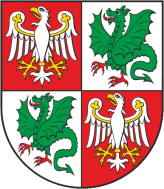 Zarząd Dróg Powiatowych                                                                                           05-850 Ożarów Mazowiecki, ul. Poznańska 300Zarząd Dróg Powiatowych                                                                                           05-850 Ożarów Mazowiecki, ul. Poznańska 300Zarząd Dróg Powiatowych                                                                                           05-850 Ożarów Mazowiecki, ul. Poznańska 300Zarząd Dróg Powiatowych                                                                                           05-850 Ożarów Mazowiecki, ul. Poznańska 300Tel./Fax    (+22) 722-13-80           Tel..            (+22) 722-11-81REGON 014900974NIP 527-218-53-41Konto nr 57 1240 6973 1111 0010 8712 9374Bank Pekao S.A.Konto nr 57 1240 6973 1111 0010 8712 9374Bank Pekao S.A.Wasz znak:Nasz znak:                                      Nr pisma:ZP-4/2021Data:07.06.2021 r.